UNIVERSITY OF ENGINEERING AND TECHNOLOGY TAXILADEPARTMENT OF INDUSTRIAL ENGINEERING(Mid semester examination)Subject: Engineering Mechanics		Semester: 3rd Semester 2013Time Allowed: 2.0 hours                        				Max Marks: 20Q1Fill in the blanks15 Slug = ________________Kg20 ft = _________________ m33 lb = ___________________N29 pound mass = _______________ Kg2Q2A). Determine the x and y components of each of the forces shown. B). Knowing that α = 55o and that boom AC exerts on pin C a force directed along line AC, determine (a) the magnitude of that force, (b) the tension in cable BC.6Q3A). Cable AC is 70 ft long, and the tension in that cable is 5250 lb. Determine (a) the x, y, and z components of the force exerted by the cable on the anchor C, (b) the angles ux, uy, and uz defining the direction of that force.B). A frame ABC is supported in part by cable DBE that passes through a frictionless ring at B. Knowing that the tension in the cable is 385 N, determine the components of the force exerted by the cable on the support at D.6Q4A). A transmission tower is held by three guy wires attached to a pin at A and anchored by bolts at B, C, and D. If the tension in wire AB is 630 lb, determine the vertical force P exerted by the tower on the pin at A.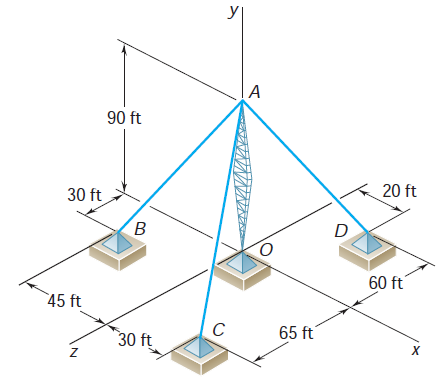 B). A cube of side a= 15cm is acted upon by a force P as shown. Determine the moment of P (a) about A, (b) about the edge AB, (c) about the diagonal AG of the cube.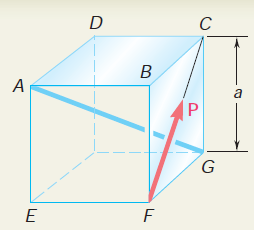 6